Best Practice – Delivery Driver Hold PointsColdharbour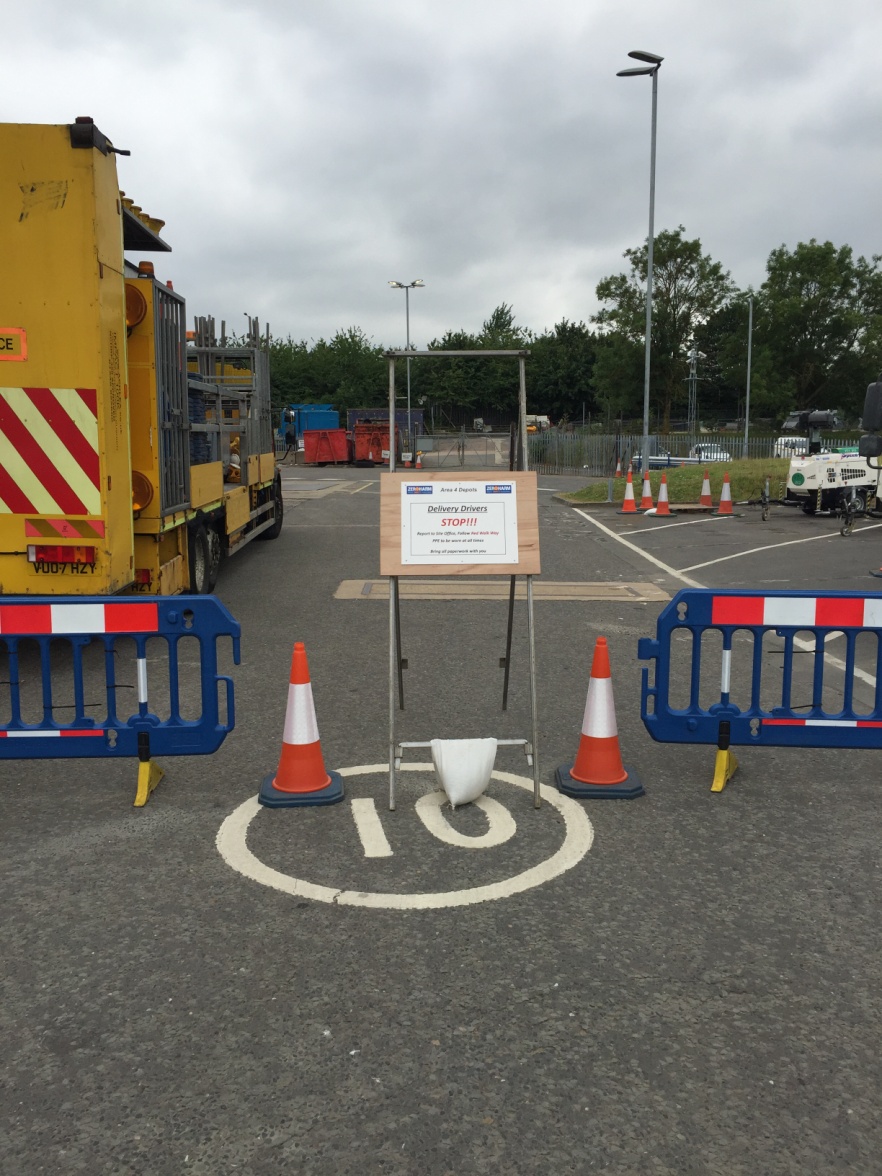 Farthing cornerSummer Set up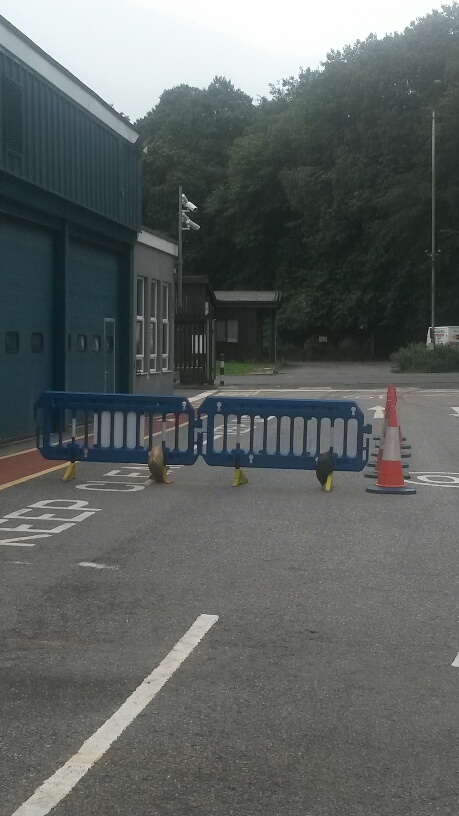 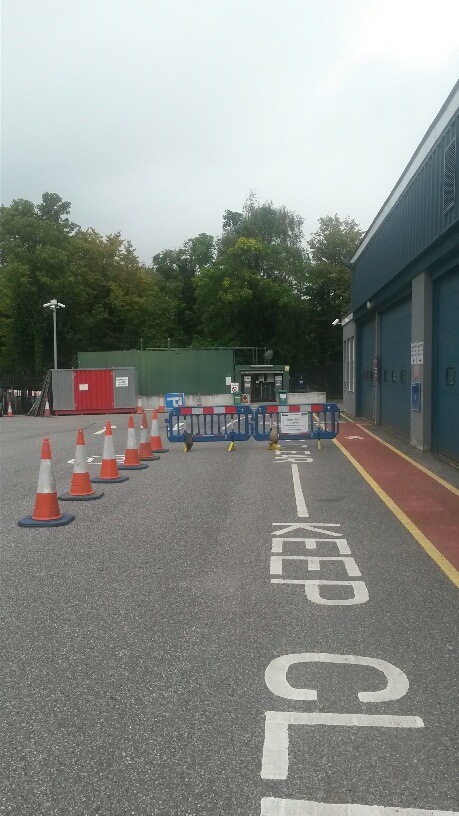 Weatherhill - holding/ unloading/ and loading area.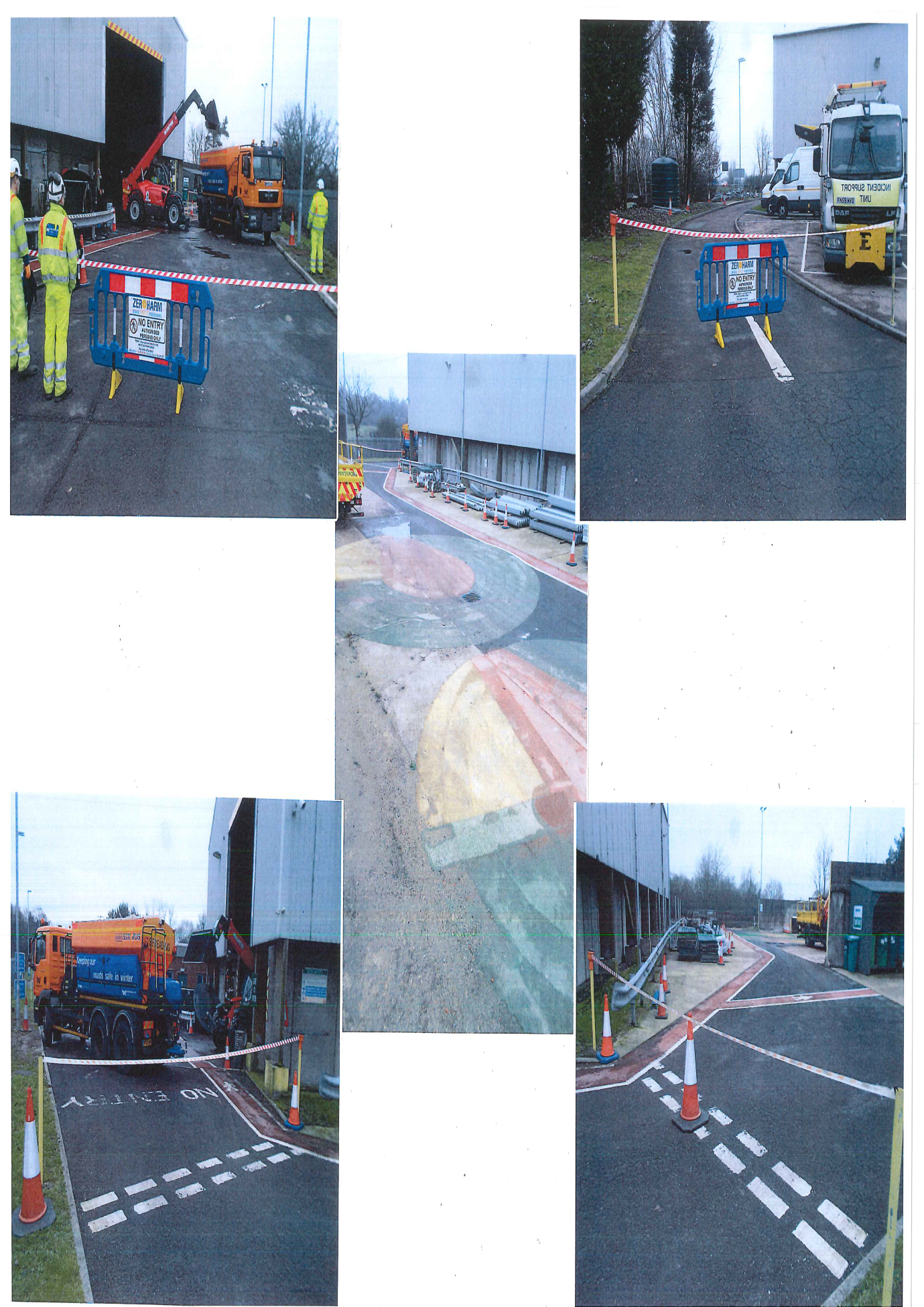 Lewes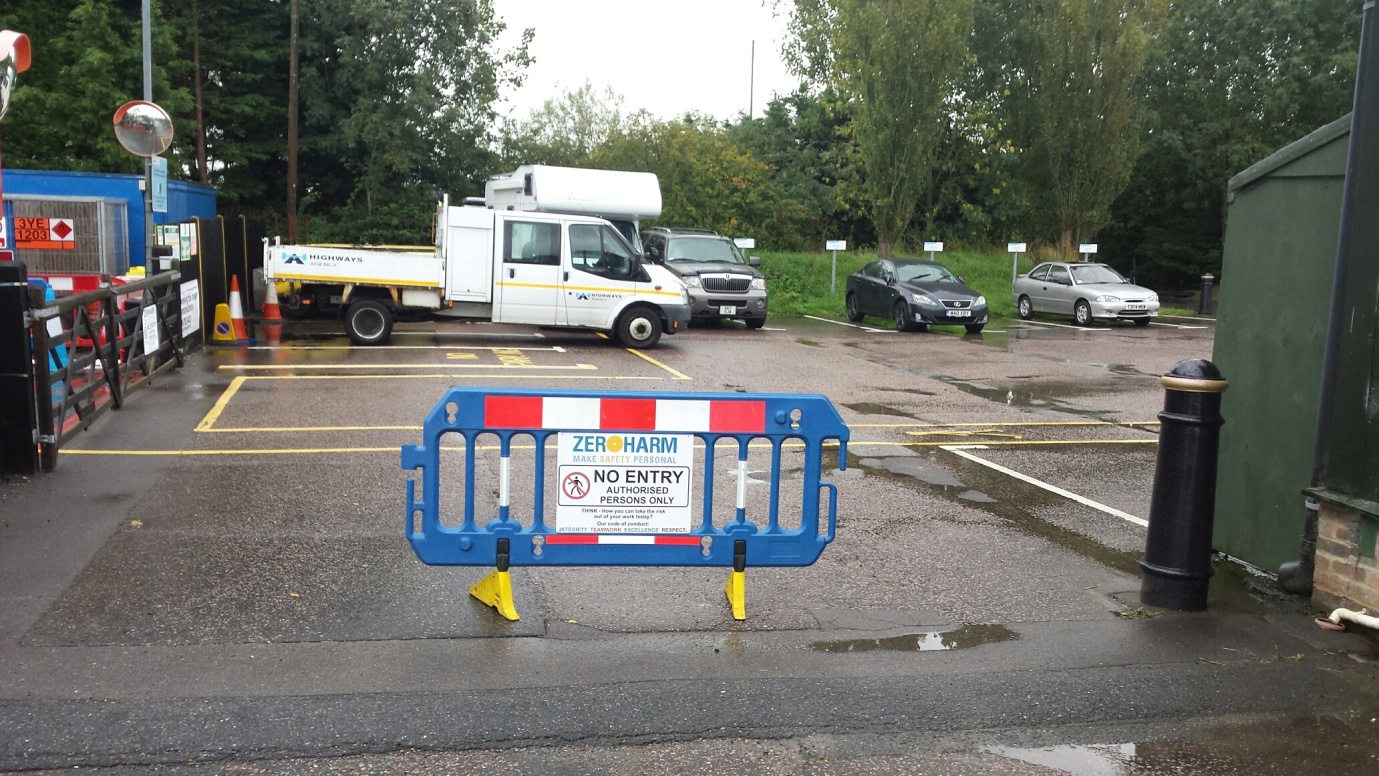 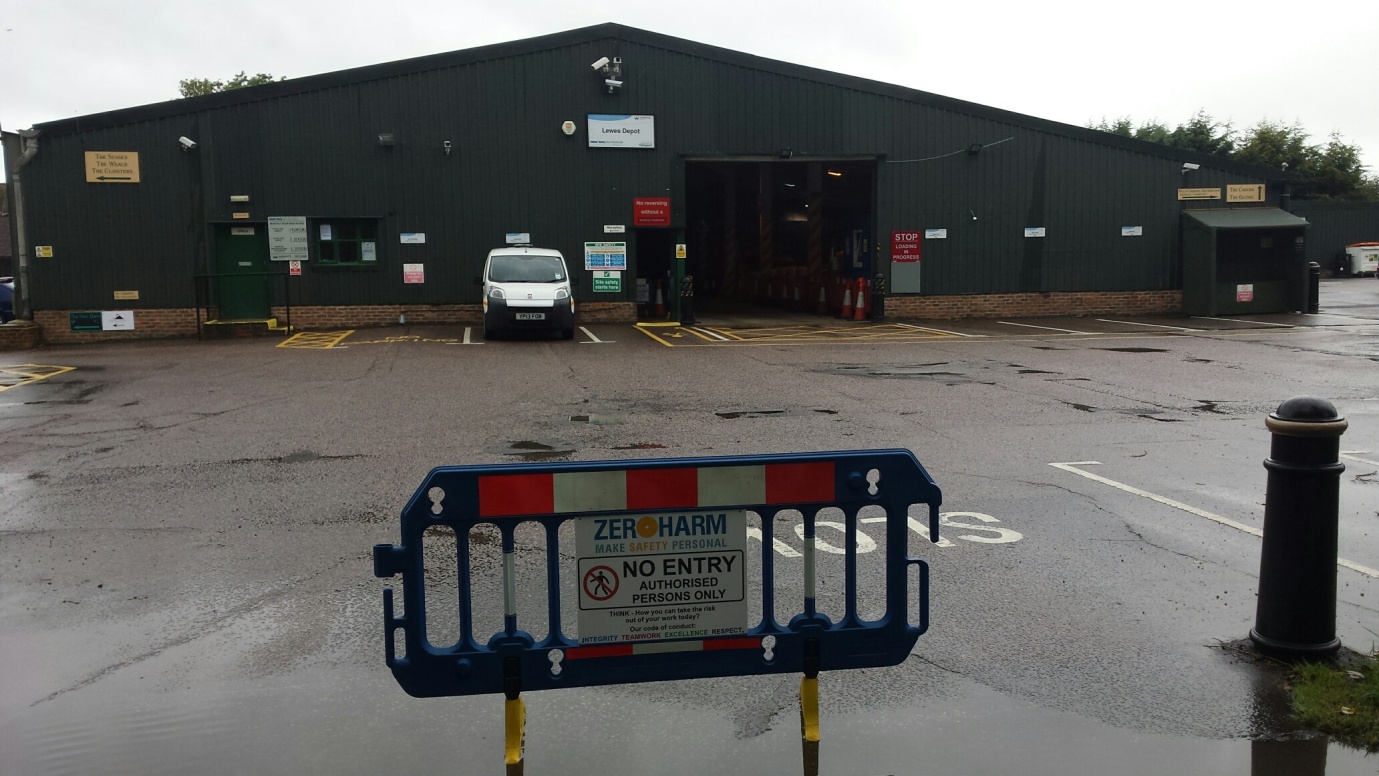 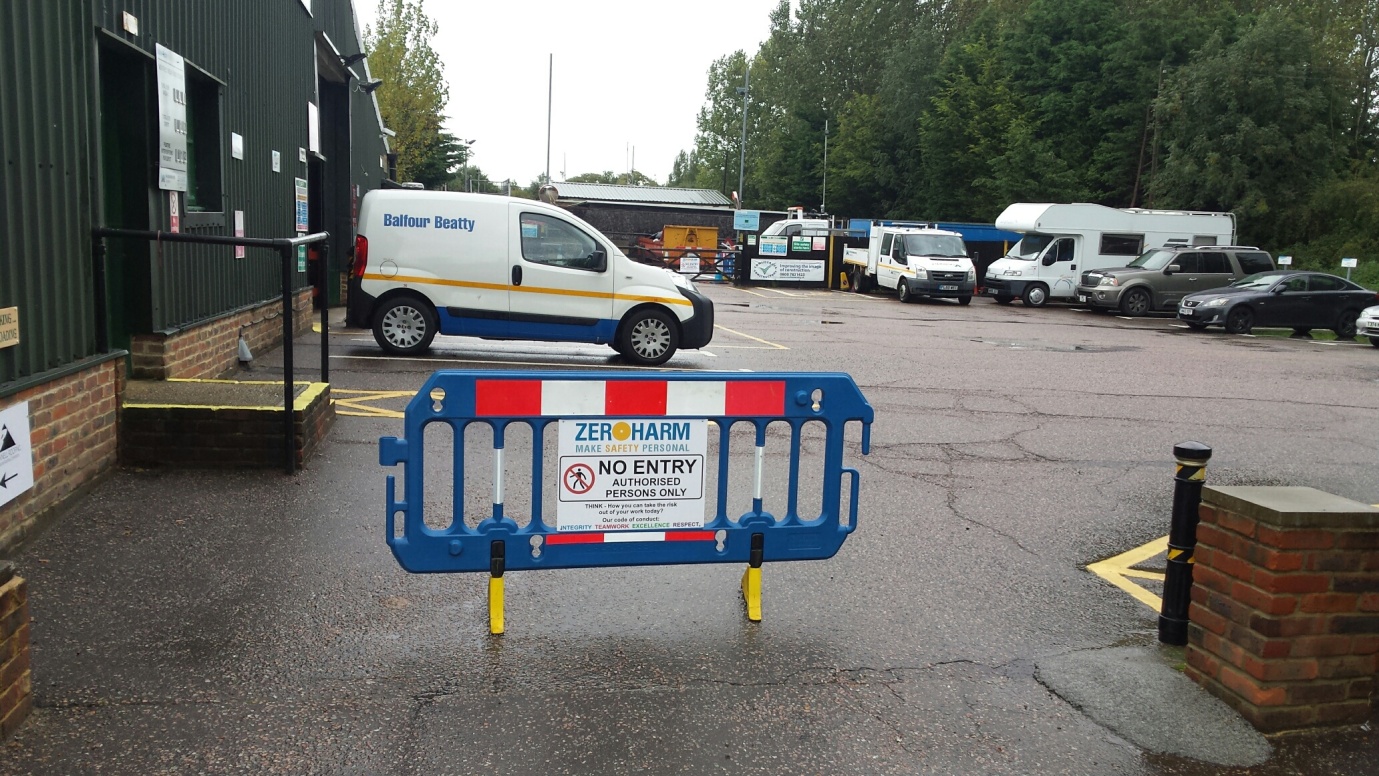 Lewes Compound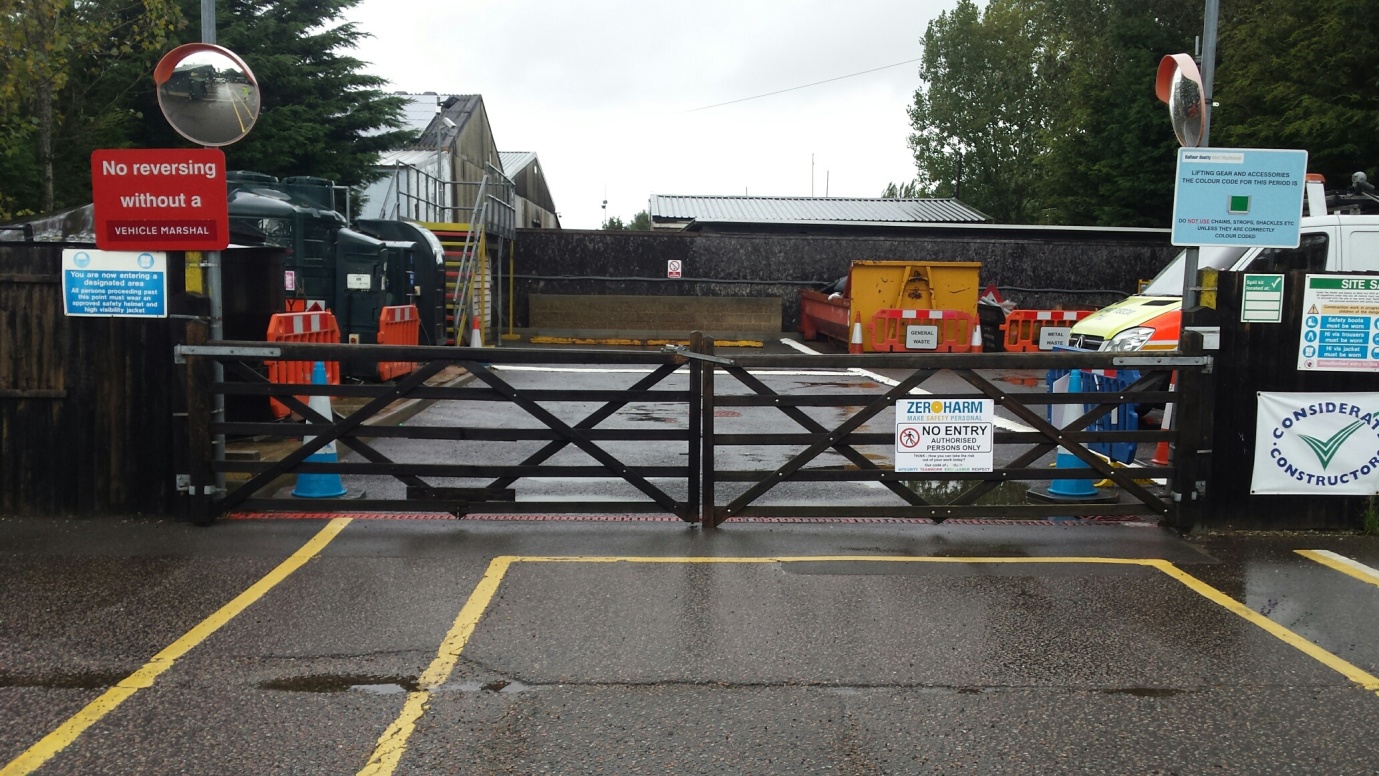 Salt Barn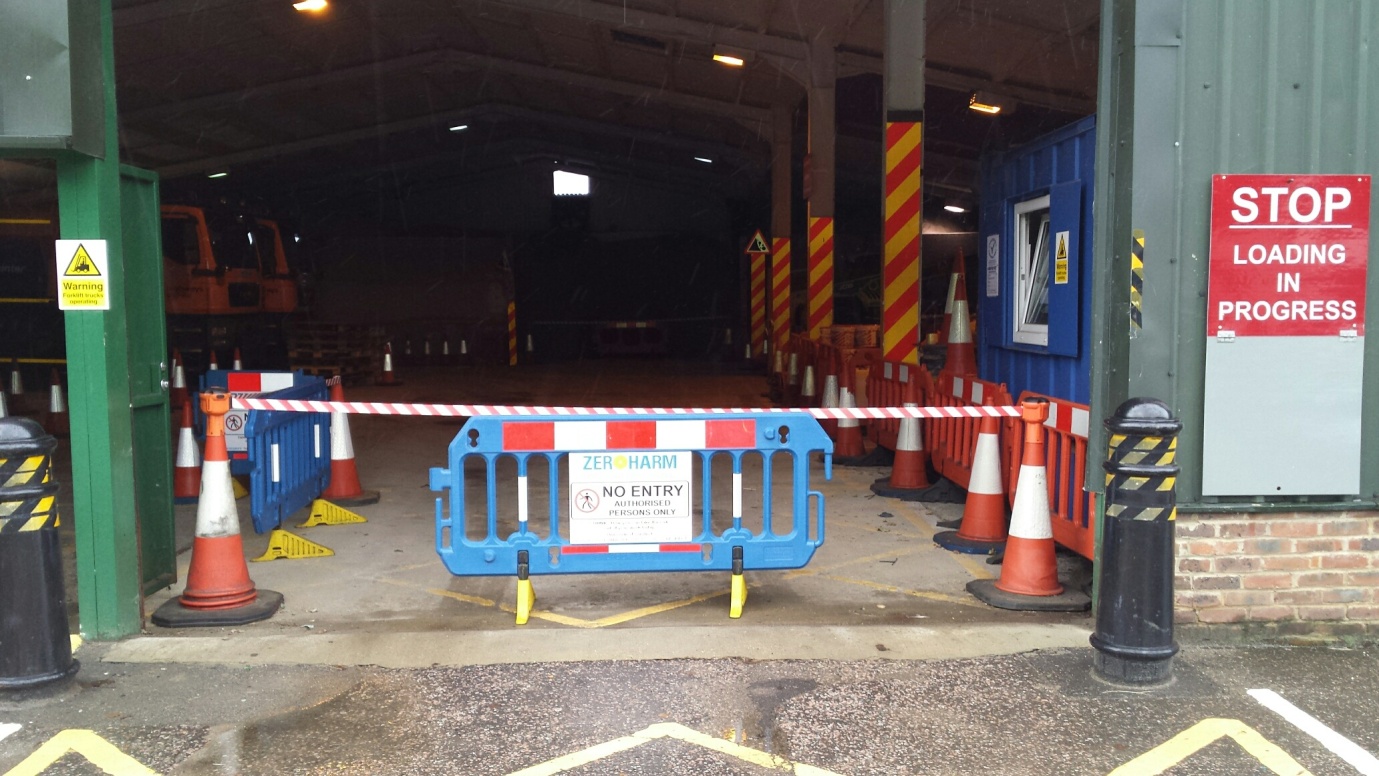 Marley Lane 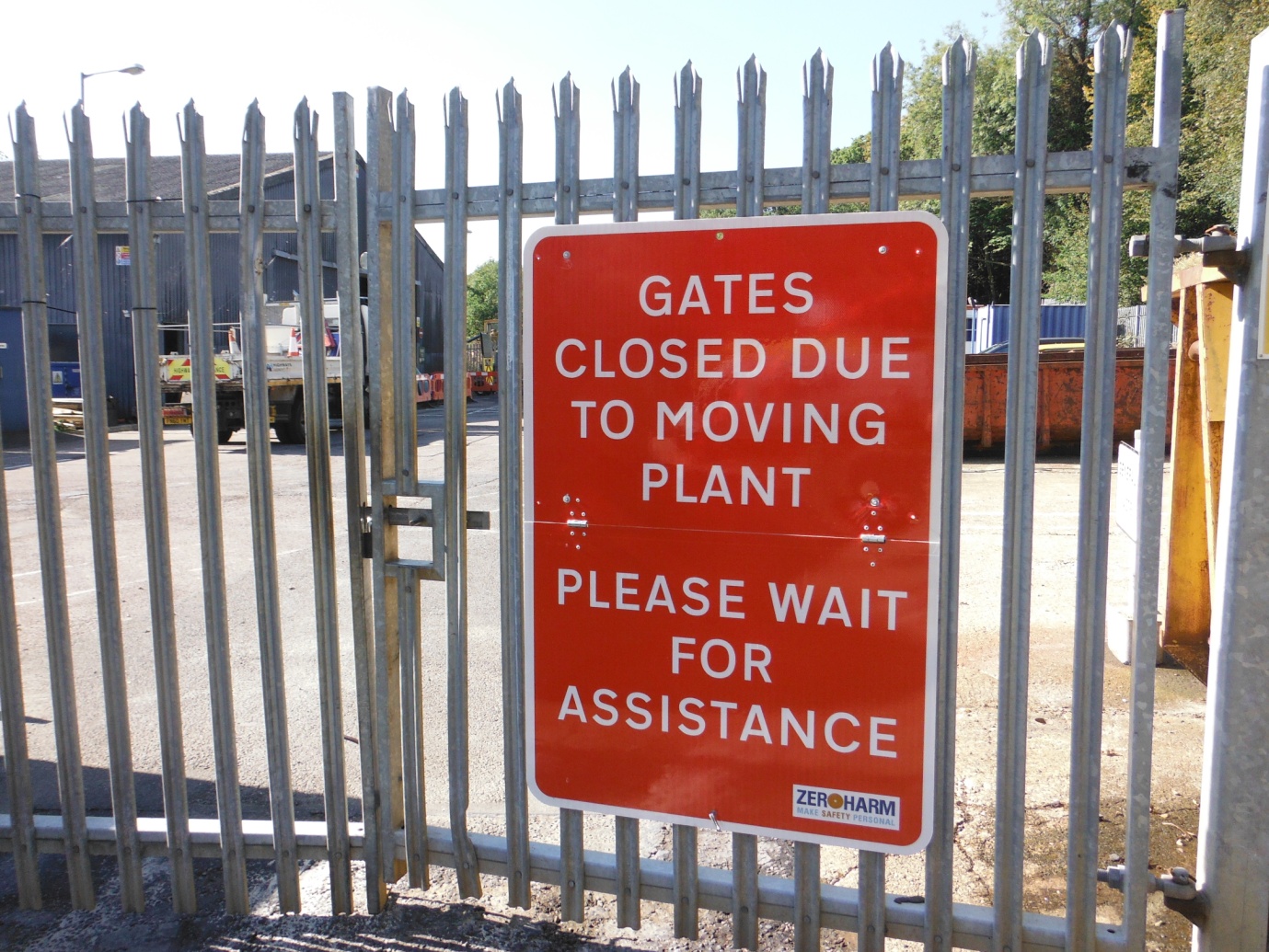 